РЕШЕТИЛІВСЬКА МІСЬКА РАДА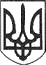 ПОЛТАВСЬКОЇ ОБЛАСТІВИКОНАВЧИЙ КОМІТЕТРІШЕННЯ29 червня 2023 року									№ 137Про роботу відділу культури, молоді, спорту та туризму щодо діяльності....сільських/міських клубів/будинків культури за 2022 рік та І півріччя 2023 року	Керуючись ст. 32 Закону України „Про місцеве самоврядування в Україні”, відповідно до рішення виконавчого комітету Решетилівської міської ради від 29.12.2022 № 247 „Про затвердження Плану роботи виконавчого комітету Решетилівської міської ради на 2023 рік”, та заслухавши інформацію начальника відділу культури, молоді, спорту та туризму Тітіка М.С. про роботу відділу культури, молоді, спорту та туризму щодо діяльності сільських/міських клубів/будинків культури за 2022 рік та І півріччя 2023 року, виконавчий комітет Решетилівської міської радиВИРІШИВ:	1. Інформацію начальника відділу культури, молоді, спорту та туризму Тітіка М.С. про роботу відділу культури, молоді, спорту та туризму щодо діяльності сільських/міських клубів/будинків культури за 2022 рік та І півріччя 2023 року взяти до відома (додається).	2. Відділу культури, молоді, спорту та туризму (Тітік М.С.) в подальшому сприяти розширенню культурних послуг, залученню громадян до проведення активного та змістовного відпочинку.Секретар міської ради								Т.А. МалишІнформація про роботу відділу культури, молоді, спорту та туризму щодо діяльності сільських/міських клубів/будинків культури за 2022 рік та І півріччя 2023 року	В Решетилівській міській територіальній громаді діє 35 закладів культури клубного типу: 3 міських (Решетилівський міський клуб №1, Решетилівський міський будинок культури, ЦКД „Оберіг”), 32 сільських клубних закладів (Колотіївський сільський будинок культури-філія, Шкурупіївський сільський клуб-філія, Білоконівський сільський клуб-філія, Пасічниківський сільський клуб-філія, Потічанський сільський будинок культури-філія, Миколаївський сільський клуб-філія, Хрещатівський сільський клуб-філія, Калениківський сільський будинок культури-філія, Остапʼївський сільський будинок культури-філія, Першолиманський сільський будинок культури-філія, Лобачівський сільський будинок культури-філія, М’якеньківський сільський будинок культури-філія, Михнівський сільський клуб-філія, Малобакайський сільський будинок культури-філія, Новомихайлівський сільський будинок культури-філія, Потеряйківський сільський клуб-філія, Пащенківський сільський будинок культури-філія, Піщанський сільський будинок культури-філія, Федіївський сільський будинок культури-філія, Шевченківський сільський будинок культури-філія, Шамраївський сільський будинок культури-філія, Шилівський сільський будинок культури-філія, Паненківський сільський клуб-філія, Онищенківський сільський клуб-філія, Покровський сільський будинок культури-філія, Кривківський сільський клуб-філія, Шкурупіївський сільський клуб № 2-філія, Кукобівський сільський будинок культури-філія, Сухорабівський сільський будинок культури-філія, Братешківський сільський клуб-філія, Демидівський будинок культури-філія, Говтвянський сільський будинок культури-філія).У Решетилівському міському будинку культури згідно штатного розпису – 23 штатних одиниці, працює – 22 працівника. Також налічуються дві вакантні посади: 1 – керівник літературного гуртка; 1 – керівник художній.Творчою діяльністю займається 12 працівників. З вищою освітою – 7 працівників, з середньою спеціальною – 5 працівників.У сільських закладах культури – 36 штатних одиниць, працює – 44 працівника.Вакантні посади: керівник художній Новомихайлівського СБК – філія, керівник художній Піщанський СБК – філія, хореограф Піщанський СБК – філія, директор Друголиманський СБК – філія, завідувач Білоконівським СК – філія, прибиральник службових приміщень Демидівського СБК – філія.В міському будинку культури діють і працюють 7 клубних формувань всього 225 учасників.1. Народний самодіяльний хор „Любисток” – 15 учасників;2. Народний аматорський хореографічний Театр танцю „Гармонія” – 115 учасників;3. Народний аматорський вокальний жіночий ансамбль „Мелодія” – 7 учасників;4. Народний самодіяльний гурт „Візит” – 3 учасників.5. Концертна група „Діалог” – 9 учасників;6. Гурток оркестру духових інструментів – 19 учасників; 7. Дитячий аматорський вокально-естрадний гурток „Майже дорослі” – 50 учасників.Народний театр танцю „Гармонія”:- Підготовча група – 26 чоловік;- Молодша група № 1 – 18 чоловік; - Молодша група № 2 – 26 чоловік;- Молодша група хлопці – 15 чоловік;- Середня група – 23 чоловіка;- Старша група – 7 чоловік. Дитячий аматорський вокально-естрадний гурток „Майже дорослі”:- Підготовча група – 22 чоловіка; - Молодша група – 14 чоловік;- Середня група – 14 чоловік. Працівники міського будинку культури працювали над виконанням своїх завдань згідно затвердженого річного плану роботи та плану щодо забезпечення організації культурно-дозвіллєвої роботи серед населення Решетилівської міської територіальної громади. Щоквартально працівниками методичного кабінету міського будинку культури проводиться моніторинг стану роботи сільських закладів культури. У травні місяці проведено семінар з директорами та завідуючими сільськими закладами культури – філіями „Інноваційні форми роботи в галузі культури – вимога часу” та робота закладів культури в умовах військового стану. У 2022 році працівниками міського будинку культури проведено 12 – мітингів та 8 – благодійних заходів. Під час проведення благодійних заходів було зібрано коштів у сумі – 10478 тис. грн.З січня 2022 року всі заклад культури працювали згідно своїх затверджених планів роботи та карантинних норм. Практично в кожному старостаті працівниками закладів культури проведено Новорічні дитячі ранки, колядки та щедрівки. Колективи художньої самодіяльності сільських закладів культури готувались до звітних концертів на сцені міського будинку культури. У січні місяці було проведено святкові заходи, як міським будинком культури так і сільськими закладами культури присвячені до Дня Соборності України. Творчі працівники міського будинку культури та сільських закладів культури готувались до проведення святкових заходів до Дня закоханих та вшанування воїнів інтернаціоналістів, було записано кліп до Дня закоханих творчими працівниками МБК проведено мітинг та святковий концерт по вшануванню воїнів інтернаціоналістів. Приймали участь у заходах до Дня Єдності. Провели мітинг по вшануванню Героїв Небесної Сотні біля пам’ятника Т. Г. Шевченку.Сільські заклади культури Покровського СБК- філії, Потічанського СБК- філії, Шевченківського СБК-філії, Сухорабівського СБК-філії, Першолиманського СБК-філії прийняли участь у традиційному обласному огляді – конкурсі родинних та сімейних ансамблів – онлайн.У 2022 році заклади культури прийняли участь у обласному огляді – конкурсі родинних та сімейних ансамблів на відзначення Дня матері в Україні та Міжнародного дня сім’ї , який проходив у режимі – онлайн.Нагороджені дипломами Департаменту культури і туризму Полтавської обласної адміністрації: Дипломом 2-ступеня – родинний ансамбль „Мрія” у складі Тетяни, Ілони та Наталії Костогриз Першолиманського СБК-філії керівник Олександр Костогриз; Родинний квартет Махнівських – Буц у складі: Євгенії, Надії і Миколи Махнівських та Богдани Буц – Шевченківського СБК – філії.Дипломом 3-ступеня – нагороджено вокальний ансамбль „Родина” у складі: Інни Пустовіт, Надії Куліш, Вікторії Івко, Віталія Мищенка – Потічанського СБК та Миколаївського СК – філії; Родинний дует „Свашки” у складі: Ольги Ситник та Марії Тютюнник Сухорабівського СБК – філії; Родинний квартет „Барви життя” у складі: Світлани Бабій, Надії Веклич, Галини Мудрик, Антоніни Шкурупій – Покровського СБК – філії.Також у цьому році відбувся обласний конкурс читців – гумористів (дистанційно) присвячений українському поету – байкарю, славному земляку – Леоніду Глібову. Нагороджені дипломами Департаменту культури і туризму Полтавської обласної адміністрації:Дипломом 2 – ступеня нагороджена: Світлана Бабій читець – гуморист Покровського СБК – філії;Дипломом 3 – ступеня нагороджена: Клименко Ірина завідувач Кривківським СК – філії;У цьому ж році відбувся відкритий регіональний конкурс дуетів, квартетів та вокальних ансамблів присвячений творчості українського поета – пісняра видатного земляка – Дмитра Омеляновича Луценка, який проходив (дистанційно) в якому також прийняли участь наші колективи, а саме: Дипломом 1 – ступеня нагороджено: Народний аматорський жіночий вокальний ансамбль „Мелодія” Решетилівського міського будинку культури керівник Ірина Нетребко.Дипломом 3 – ступеня нагороджений: Жіночий вокальний ансамбль „Пісенне мереживо” Сухорабівського СБК – філії керівник Світлана Горбань.З початку військової агресії проти України, заклади культури призупинили заняття гуртків художньої самодіяльності. Розпочалась волонтерська робота на допомогу нашим збройним силам. Працівники міського будинку культури займались гуманітарною допомогою видають внутрішньо переміщеним особам одяг, взуття, дитячі речі, одяг та взуття для наших воїнів. Усі ці речі до нашого пункту приносять не тільки жителі нашого міста, а і жителі нашої Решетилівської ТГ. До волонтерської роботи долучились також і працівники сільських закладів культури плили маскувальні сітки, збирали гуманітарну допомогу, одяг, продукти харчування, виготовляли окопні свічки, проводили благодійні ярмарки і концертні програми в підтримку воїнів ЗСУ.Всього сільськими закладами культури – філіями та громадами Решетилівської міської ТГ під час проведення благодійних заходів у підтримку воїнів ЗСУ було зібрано на станом на 28 листопада 2022 року – 204 тис. 444 гривні. І це притому, що не всі громади за своєї скромності виявили бажання дати інформацію про зібрані кошти.З січня 2023 року всі заклад культури працювали згідно своїх затверджених планів роботи та карантинних норм. З приходом весни працівники займались господарською роботою наводили лад біля своїх закладів культури, косили траву на території, підбілювали дерева, наводили лад на квітникових клумбах, проводили косметичні ремонти своїх приміщень та будівель, допомагали старостам прибирати території у своїх громадах.За перший квартал 2023 року сільськими закладами культури проведено – 157 заходів.Працівниками Решетилівського міського будинку культури за перший квартал 2023 року проведено ряд благодійних заходів: благодійний концерт присвячений до Дня Соборності України, благодійна концертна програма присвячена до Дня Єдності в Україні, благодійний весняний концерт колективів художньої самодіяльності Решетилівського МБК та філій, благодійний захід в підтримку воїнів ЗСУ „Великодня фотозона”, благодійний захід у підтримку ЗСУ присвячений до Дня Вишиванки.Під час проведення благодійних заходів зібрано кошти в сумі – 28 тис. 368 грн. Також за перший квартал методистами міського будинку культури проведено наради-семінари з працівниками сільських закладів культури в кількості – 3, директором МБК наради з творчими працівниками міського будинку культури. Творчі працівники міського будинку культури приймали участь у заході до Дня Масниці, який проходив у міській центральній бібліотеці, а також приймали участь у благодійному патріотичному заході „Я в серці маю те, що не вмирає” на ґанку ЦКД „Оберіг”.Всі заклади культури по можливості доукомплектовані вогнегасниками та здійснено технічне обслуговування наявних (придбано нові раструби та шланги).Начальник відділу культури,молоді, спорту та туризму							М.С. Тітік